December 13, 2019A-00123180R-2019-3014899TRISTATE HOUSEHOLD GOODS TARIFF CONFERENCE INCATTN CHARLIE MORRISP O BOX 6125LANCASTER PA  17607-6125RE:  Genco Enterprises, LLC, t/a Town & Country Moving & Storage -- Tariff FilingMr. Morris:On December 7, 2019, the 264th Revised Page 2, the 171st Revised Page 2-A, and the 6th Revised Page 43-A, to Tristate Tariff Freight Pa. P.U.C. No. 54 were filed for the Commission’s approval.  The filing was accepted for filing and docketed with the Public Utility Commission.These revised pages to Tristate Tariff Freight Pa. P.U.C. No. 54 have been accepted and approved.  The proposed changes shall be effective as per January 10, 2020 (except as noted in the officially filed tariff).  This case shall now be marked closed.  						Very truly yours,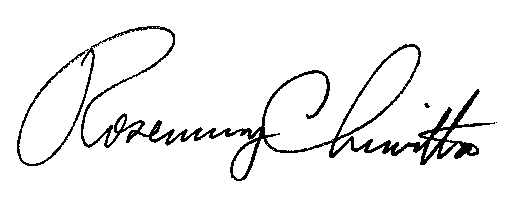 																			Rosemary Chiavetta						Secretary